福州职业技术学院温测人脸识别系统照片采集说明1：使用手机自拍，正面免冠照，露出眉毛和眼睛。2：照片白底、无逆光、无PS、无过度美颜处理。3：照片保存格式为（JPG格式），照片文件大小60~200KB（可用画图软件调整像素为640*480或以上）4：照片命名方式：“姓名_学工号”5：各班辅导员收集完信息采集表及学生照片后创建文件夹并按照（XX级/XX专业/X班）命名文件夹，各学院按（福州职业技术学院-XXX学院）命名打包统一发送至邮箱，教职工信息采集表及照片以（福州职业技术学院-XXX）部门命名打包发送至邮箱。（备注：收集的信息采集表及学生照片，两个邮箱都要发送）6：技术人员联系邮箱：1767627212@qq.com      联系人:李工         联系电话：130038094807：保卫处备份数据邮箱：61565963@qq.com      联系人：李文斌      联系电话：13609515061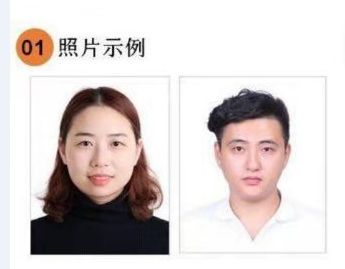 